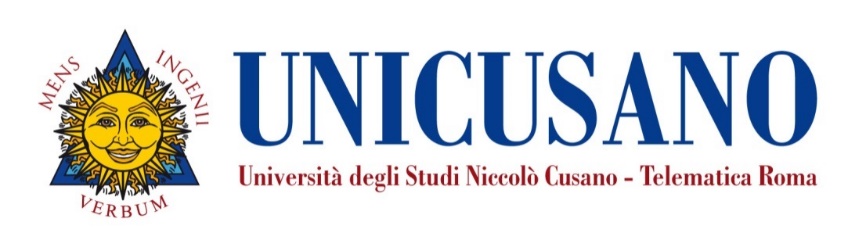 DICHIARAZIONE  PER IL DEPOSITO ELETTRONICO DELLE TESI DI DOTTORATO DI RICERCAAll’Ufficio Amministrativodell’Università di Roma Niccolò CusanoIl/La sottoscritto/a ….………………………………………………………………………………… cittadino/a……………………………… nato/a……………………………… il……………………. codice fiscale…………………………………...…………………………………………………..… residente in…………………………………………..…………… Prov.…………………………….Via/Piazza………………………………………….…………….……….. n.…… CAP.……………Stato di residenza (solo per i cittadini stranieri)……………………….……………………………..tel……………………..……… e-mail……………….………………...……….……………………Domicilio (se diverso dalla residenza)………………………….………………………….…………………………………….………………………….…………………………………………………iscritto/a al corso di Dottorato di Ricerca in ………….…… ….………………………..……………………………………………………………….………………………………. (ciclo …………….)Coordinatore Prof./Prof.ssa …………………………………………………………………………...Supervisore Prof./Prof.ssa ……………………………………………………………………………Titolo della tesi  ……….………………………………………………………………………………………….……………………………………………………......................................................................................Settore scientifico-disciplinare………………………………………………………………………..DICHIARAsotto la propria responsabilità, di essere a conoscenza che:ai sensi del DPR 28.12.2000 n. 445, le dichiarazioni  mendaci, la falsità degli atti e l’utilizzo di atti falsi sono puniti con le sanzioni previste dal codice penale e dalle Leggi Speciali in materia e che nel caso ricorressero tali ipotesi, il/la sottoscritto/a decadrà fin dall’inizio e senza che sia necessaria nessuna formalità dai benefici conseguiti al provvedimento emanato sulla base di tali dichiarazioni;l’Università di Roma Niccolò Cusano provvederà ad effettuare il deposito degli elaborati di tesi, a norma di legge, presso le Biblioteche Nazionali di Roma e Firenze;il/la sottoscritto/a dovrà depositare la propria tesi nell’archivio istituzionale ad accesso aperto dell’Ateneo che ne garantirà la conservazione e la pubblica consultabilità;DICHIARA INOLTREche la copia della tesi depositata nell’archivio istituzionale ad accesso aperto in forma elettronica è del tutto identica alle copie consegnate in formato cartaceo ai Commissari e a qualsiasi altra copia depositata negli uffici dell’Ateneo in forma cartacea o digitale e che di conseguenza va esclusa ogni responsabilità dell’Ateneo stesso per quanto riguarda eventuali errori, imprecisioni o omissioni nei contenuti delle tesi; di prendere atto che le copie della tesi, in formato cartaceo o elettronico, depositate presso l’Ateneo, costituiranno le uniche copie alle quali l’Università farà riferimento per rilasciare, su richiesta del/la sottoscritto/a, la relativa dichiarazione di conformità;che il contenuto e l’organizzazione della tesi è opera originale e non compromette in alcun modo i diritti di terzi, compresi anche quelli relativi alla sicurezza dei dati personali; che pertanto l’Università è in ogni caso esente da responsabilità di natura civile, amministrativa e penale e sarà tenuta indenne, da parte del/la sottoscritto/a, da qualsiasi richiesta o rivendicazione da parte di terzi;(il seguente punto andrà omesso in caso di richiesta di tutela di proprietà intellettuale e dovranno essere rese le dichiarazioni successive)che la tesi di dottorato non è il risultato di attività rientranti nella normativa sulla proprietà industriale, non è stata prodotta nell’ambito di progetti finanziati da soggetti pubblici o privati che vincoli alla divulgazione dei risultati, non è oggetto di eventuali registrazioni di tipo brevettuale o di tutela. Data 								___________________________								    (firma del/della dottorando/a)Data 								___________________________						           (firma del supervisore)DICHIARA ALTRESI’ (per coloro che hanno attivato o intendono  attivare la procedura di embargo o di tutela brevettuale)che la tesi di dottorato è il risultato di attività rientranti nella normativa sulla proprietà industriale, è stata prodotta nell’ambito di progetti finanziati da soggetti pubblici o privati che vincolano la divulgazione dei risultati, è oggetto di eventuali registrazioni di tipo brevettuale o di tutela;che la tesi, in quanto caratterizzata da vincoli di segretezza, non dovrà essere consultabile on-line da parte di terzi per un periodo di 12 mesi a partire dalla data di conseguimento del titolo di dottore di ricerca;di impegnarsi, allo scadere del dodicesimo mese a partire dalla data di conseguimento del titolo di dottore di ricerca, qualora non ci siano ulteriori proroghe, a immettere in rete la tesi che sarà resa pubblica e consultabile tramite l’archivio istituzionale ad accesso aperto dell’Ateneo;che la tesi di dottorato dovrà altresì essere depositata presso le Biblioteche Nazionali Centrali di Roma e Firenze con il vincolo di non consultabilità da parte di terzi per un periodo di 12 mesi, salvo ulteriori proroghe, a partire dalla data di conseguimento del titolo di dottore di ricerca;di indicare qui di seguito le motivazioni dei limiti alla consultabilità.MOTIVAZIONE DEI LIMITI ALLA CONSULTABILITA’:	Parti di tesi sono già state sottoposte a un editore o sono in attesa di pubblicazione.	La tesi è finanziata da enti esterni che vantano dei diritti su di esse e sulla loro              pubblicazione.  La tesi di dottorato presenta elementi di innovazione per i quali è stata o si intende attivare  la procedura di  tutela brevettuale.Data 								___________________________								    (firma del/della dottorando/a)Data 								___________________________						           (firma del supervisore)